ESTATUTS DE LA COOPERATIVAPunt 1. FORMA JURIDICAEls alumnes de cicle superior ens constituïm com una empresa cooperativa.Punt 2. NÚMERO DE SOCISLa nostra empresa cooperativa està formada per vint socis.Punt 3. CAPITAL SOCIAL (aportació inicial)La nostra aportació inicial serà de 6€ que aportarà cada soci, de manera que tindrem entre tots 120€.Punt 4. DOMICILINosaltres treballarem a l’escola Vedruna Berga al carrer Cervantes nº34, Berga 08600.Punt 5. DENOMINACIÓ (nom empresa)La nostra cooperativa ens diem “El món de les coses.”Punt 6. JUNTA DIRECTIVA PRESIDENT: Cristina Camprubí  Rota	AJUDANT: Aran Sanfeliu RiberaSECRETARI: Mireia Tarrés Guitart	AJUDANT: Queralt Bautista RosasTRESORER: Clàudia Boixader  García	AJUDANT: Jordi  Barniol LlurdaPunt 7. OBJECTIU SOCIAL Donarem part dels nostres beneficis a UNICEF. Punt 8. REPARTIMENT DELS BENEFICISDels beneficis es tornarà a cada soci l’aportació inicial, del que sobra es repartirà un 75% a la cooperativa i un 25% a UNICEF.  Aquest 75% s’ajuntarà amb els beneficis de les altres cooperatives.Punt 9. OBLIGACIONS DELS SOCIS.Tots els socis es comprometen a treballar i a col·laborar en totes les feines de la cooperativa.Tots els socis es comprometen a buscar i portar el material necessari per l’empresa.En el cas de que l’equip directiu ens deixi utilitzar la impressora i la fotocopiadora a canvi de recollir els papers del pati de l’escola i classificar-los en el contenidor adequat.( es faria a les hores del pati repartits en 5 grups de 4 persones de manera que cada grup netejaria un dia de la setmana.)En el cas que un membre de la cooperativa no compleixi les seves obligacions se li aplicarà: 1. Fer una graella per controlar que tothom compleixi amb la seva obligació.                           UNA CREU = 1 AVÍS                           3 AVISOS = 1 CÀSTIG                          5 AVISOS = FER FORA LA PERSONA                          Càstig: a fer la feina dels altres amb fitxes.                         Fer fora la persona: la persona no podrà participar en les activitats de la cooperativa, treballarà a través de fitxes, i si continua tenint una actitud inadequada se li descomptarà 1€ de la seva aportació inicial per cada 5 creus.Punt 10. DRETS DELS SOCISDret a donar la opinió.Dret a que et retornin la aportació inicial.Dret a rebre part dels beneficis de l’empresa o gaudir de l’activitat conjunta que es decideixi.Punt 11. ESTAT DELS COMPTESCada soci portarà els diners de casa. Punt 12. DURACIÓ DE L’EMPRESALa nostra empresa està constituïda pel període del curs escolar 2011-2012.SIGNATURES DELS SOCIS COOPERATIVISTES: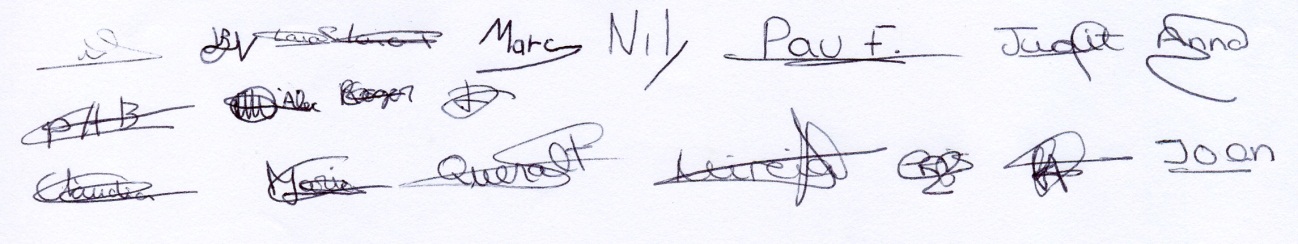 